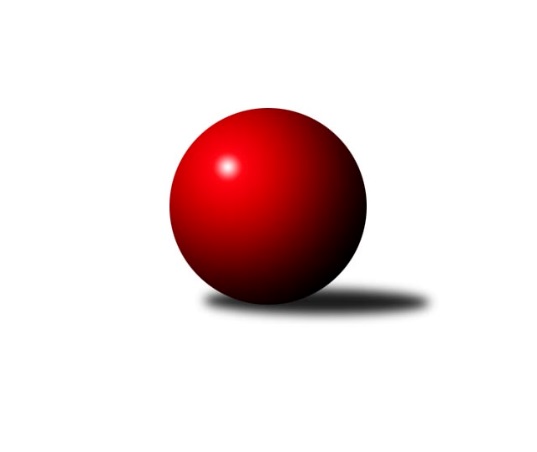 Č.22Ročník 2010/2011	6.6.2024 2. KLM B 2010/2011Statistika 22. kolaTabulka družstev:		družstvo	záp	výh	rem	proh	skore	sety	průměr	body	plné	dorážka	chyby	1.	TJ Třebíč	22	18	2	2	124.0 : 52.0 	(300.5 : 227.5)	3309	38	2190	1120	14.8	2.	TJ Opava˝A˝	22	14	2	6	104.0 : 72.0 	(288.5 : 239.5)	3269	30	2165	1104	19.1	3.	TJ Start Rychnov n. Kn.	22	12	1	9	90.5 : 85.5 	(270.0 : 258.0)	3195	25	2148	1047	25.7	4.	KK Šumperk˝A˝	22	11	2	9	92.5 : 83.5 	(256.5 : 271.5)	3223	24	2159	1064	18.3	5.	SK Baník Ratiškovice	22	12	0	10	90.0 : 86.0 	(260.0 : 268.0)	3200	24	2131	1069	21.7	6.	KK Zábřeh	22	11	0	11	94.5 : 81.5 	(283.5 : 244.5)	3300	22	2196	1104	18	7.	TJ Rostex Vyškov ˝A˝	22	9	3	10	90.0 : 86.0 	(272.0 : 256.0)	3253	21	2191	1063	24.6	8.	KK Blansko	22	9	1	12	86.0 : 90.0 	(267.0 : 261.0)	3264	19	2177	1087	19.2	9.	Sokol Přemyslovice˝A˝	22	7	3	12	81.0 : 95.0 	(253.0 : 275.0)	3204	17	2151	1053	18.9	10.	KK Moravská Slávia Brno ˝B˝	22	8	1	13	72.0 : 104.0 	(243.0 : 285.0)	3209	17	2136	1072	23.1	11.	TJ BOPO Třebíč	22	6	2	14	65.5 : 110.5 	(234.5 : 293.5)	3197	14	2132	1065	25.3	12.	SK Camo Slavičín ˝A˝	22	6	1	15	66.0 : 110.0 	(239.5 : 288.5)	3209	13	2159	1050	27.1Tabulka doma:		družstvo	záp	výh	rem	proh	skore	sety	průměr	body	maximum	minimum	1.	TJ Třebíč	11	10	1	0	69.0 : 19.0 	(156.5 : 107.5)	3389	21	3476	3311	2.	TJ Start Rychnov n. Kn.	11	9	1	1	60.0 : 28.0 	(153.5 : 110.5)	3170	19	3256	3085	3.	TJ Opava˝A˝	11	9	0	2	61.0 : 27.0 	(163.0 : 101.0)	3221	18	3290	3096	4.	KK Šumperk˝A˝	11	8	1	2	59.0 : 29.0 	(140.5 : 123.5)	3300	17	3449	3227	5.	Sokol Přemyslovice˝A˝	11	6	2	3	56.0 : 32.0 	(147.5 : 116.5)	3272	14	3357	3192	6.	KK Zábřeh	11	7	0	4	55.5 : 32.5 	(155.0 : 109.0)	3321	14	3437	3256	7.	TJ Rostex Vyškov ˝A˝	11	6	2	3	53.0 : 35.0 	(142.5 : 121.5)	3330	14	3459	3239	8.	SK Baník Ratiškovice	11	7	0	4	51.5 : 36.5 	(138.0 : 126.0)	3232	14	3363	3104	9.	KK Moravská Slávia Brno ˝B˝	11	6	1	4	45.0 : 43.0 	(131.5 : 132.5)	3319	13	3443	3171	10.	TJ BOPO Třebíč	11	6	1	4	44.5 : 43.5 	(138.0 : 126.0)	3278	13	3336	3198	11.	KK Blansko	11	6	0	5	47.0 : 41.0 	(137.5 : 126.5)	3266	12	3352	3164	12.	SK Camo Slavičín ˝A˝	11	4	0	7	38.0 : 50.0 	(119.5 : 144.5)	3274	8	3398	3200Tabulka venku:		družstvo	záp	výh	rem	proh	skore	sety	průměr	body	maximum	minimum	1.	TJ Třebíč	11	8	1	2	55.0 : 33.0 	(144.0 : 120.0)	3302	17	3464	3108	2.	TJ Opava˝A˝	11	5	2	4	43.0 : 45.0 	(125.5 : 138.5)	3273	12	3428	3002	3.	SK Baník Ratiškovice	11	5	0	6	38.5 : 49.5 	(122.0 : 142.0)	3197	10	3329	2551	4.	KK Zábřeh	11	4	0	7	39.0 : 49.0 	(128.5 : 135.5)	3298	8	3403	3185	5.	KK Blansko	11	3	1	7	39.0 : 49.0 	(129.5 : 134.5)	3264	7	3452	3133	6.	TJ Rostex Vyškov ˝A˝	11	3	1	7	37.0 : 51.0 	(129.5 : 134.5)	3246	7	3353	3136	7.	KK Šumperk˝A˝	11	3	1	7	33.5 : 54.5 	(116.0 : 148.0)	3216	7	3387	3112	8.	TJ Start Rychnov n. Kn.	11	3	0	8	30.5 : 57.5 	(116.5 : 147.5)	3197	6	3370	3067	9.	SK Camo Slavičín ˝A˝	11	2	1	8	28.0 : 60.0 	(120.0 : 144.0)	3203	5	3349	3106	10.	KK Moravská Slávia Brno ˝B˝	11	2	0	9	27.0 : 61.0 	(111.5 : 152.5)	3199	4	3273	3058	11.	Sokol Přemyslovice˝A˝	11	1	1	9	25.0 : 63.0 	(105.5 : 158.5)	3198	3	3303	2994	12.	TJ BOPO Třebíč	11	0	1	10	21.0 : 67.0 	(96.5 : 167.5)	3190	1	3269	2969Tabulka podzimní části:		družstvo	záp	výh	rem	proh	skore	sety	průměr	body	doma	venku	1.	TJ Třebíč	11	10	1	0	64.5 : 23.5 	(151.0 : 113.0)	3330	21 	5 	1 	0 	5 	0 	0	2.	TJ Opava˝A˝	11	7	1	3	49.0 : 39.0 	(142.5 : 121.5)	3291	15 	4 	0 	1 	3 	1 	2	3.	SK Baník Ratiškovice	11	7	0	4	53.5 : 34.5 	(143.0 : 121.0)	3262	14 	4 	0 	2 	3 	0 	2	4.	KK Blansko	11	6	1	4	51.0 : 37.0 	(142.5 : 121.5)	3286	13 	4 	0 	2 	2 	1 	2	5.	TJ Start Rychnov n. Kn.	11	6	1	4	45.5 : 42.5 	(137.5 : 126.5)	3196	13 	4 	1 	1 	2 	0 	3	6.	KK Šumperk˝A˝	11	5	2	4	47.0 : 41.0 	(127.0 : 137.0)	3276	12 	4 	1 	1 	1 	1 	3	7.	TJ Rostex Vyškov ˝A˝	11	3	3	5	41.0 : 47.0 	(127.5 : 136.5)	3284	9 	1 	2 	2 	2 	1 	3	8.	SK Camo Slavičín ˝A˝	11	4	1	6	37.0 : 51.0 	(124.5 : 139.5)	3203	9 	2 	0 	3 	2 	1 	3	9.	KK Zábřeh	11	4	0	7	41.5 : 46.5 	(132.5 : 131.5)	3287	8 	2 	0 	3 	2 	0 	4	10.	TJ BOPO Třebíč	11	3	1	7	34.0 : 54.0 	(120.0 : 144.0)	3211	7 	3 	0 	2 	0 	1 	5	11.	Sokol Přemyslovice˝A˝	11	2	2	7	33.0 : 55.0 	(119.0 : 145.0)	3181	6 	2 	1 	2 	0 	1 	5	12.	KK Moravská Slávia Brno ˝B˝	11	2	1	8	31.0 : 57.0 	(117.0 : 147.0)	3201	5 	2 	1 	3 	0 	0 	5Tabulka jarní části:		družstvo	záp	výh	rem	proh	skore	sety	průměr	body	doma	venku	1.	TJ Třebíč	11	8	1	2	59.5 : 28.5 	(149.5 : 114.5)	3303	17 	5 	0 	0 	3 	1 	2 	2.	TJ Opava˝A˝	11	7	1	3	55.0 : 33.0 	(146.0 : 118.0)	3235	15 	5 	0 	1 	2 	1 	2 	3.	KK Zábřeh	11	7	0	4	53.0 : 35.0 	(151.0 : 113.0)	3319	14 	5 	0 	1 	2 	0 	3 	4.	TJ Rostex Vyškov ˝A˝	11	6	0	5	49.0 : 39.0 	(144.5 : 119.5)	3230	12 	5 	0 	1 	1 	0 	4 	5.	KK Šumperk˝A˝	11	6	0	5	45.5 : 42.5 	(129.5 : 134.5)	3190	12 	4 	0 	1 	2 	0 	4 	6.	TJ Start Rychnov n. Kn.	11	6	0	5	45.0 : 43.0 	(132.5 : 131.5)	3191	12 	5 	0 	0 	1 	0 	5 	7.	KK Moravská Slávia Brno ˝B˝	11	6	0	5	41.0 : 47.0 	(126.0 : 138.0)	3231	12 	4 	0 	1 	2 	0 	4 	8.	Sokol Přemyslovice˝A˝	11	5	1	5	48.0 : 40.0 	(134.0 : 130.0)	3242	11 	4 	1 	1 	1 	0 	4 	9.	SK Baník Ratiškovice	11	5	0	6	36.5 : 51.5 	(117.0 : 147.0)	3150	10 	3 	0 	2 	2 	0 	4 	10.	TJ BOPO Třebíč	11	3	1	7	31.5 : 56.5 	(114.5 : 149.5)	3194	7 	3 	1 	2 	0 	0 	5 	11.	KK Blansko	11	3	0	8	35.0 : 53.0 	(124.5 : 139.5)	3243	6 	2 	0 	3 	1 	0 	5 	12.	SK Camo Slavičín ˝A˝	11	2	0	9	29.0 : 59.0 	(115.0 : 149.0)	3227	4 	2 	0 	4 	0 	0 	5 Zisk bodů pro družstvo:		jméno hráče	družstvo	body	zápasy	v %	dílčí body	sety	v %	1.	Martin Sitta 	KK Zábřeh 	18	/	19	(95%)	53	/	76	(70%)	2.	Petr Pevný 	TJ Rostex Vyškov ˝A˝ 	18	/	21	(86%)	55	/	84	(65%)	3.	Vladimír Konečný 	TJ Opava˝A˝ 	17	/	22	(77%)	53.5	/	88	(61%)	4.	Kamil Nestrojil 	TJ Třebíč 	16.5	/	20	(83%)	54.5	/	80	(68%)	5.	Eduard Varga 	TJ Rostex Vyškov ˝A˝ 	16.5	/	22	(75%)	53	/	88	(60%)	6.	Josef Touš 	KK Šumperk˝A˝ 	16	/	22	(73%)	58	/	88	(66%)	7.	Josef Sitta 	KK Zábřeh 	15.5	/	22	(70%)	58	/	88	(66%)	8.	Jan Petko 	KK Šumperk˝A˝ 	15	/	22	(68%)	50.5	/	88	(57%)	9.	Václav Rypel 	TJ Třebíč 	14	/	16	(88%)	44.5	/	64	(70%)	10.	Luděk Rychlovský 	SK Baník Ratiškovice 	14	/	21	(67%)	52	/	84	(62%)	11.	Jiří Trávníček 	TJ Rostex Vyškov ˝A˝ 	14	/	21	(67%)	52	/	84	(62%)	12.	Jiří Hendrych 	TJ Opava˝A˝ 	14	/	21	(67%)	51.5	/	84	(61%)	13.	Ondřej Němec 	KK Blansko  	14	/	21	(67%)	49.5	/	84	(59%)	14.	Milan Zezulka 	Sokol Přemyslovice˝A˝ 	14	/	21	(67%)	44	/	84	(52%)	15.	Jiří Mikoláš 	TJ BOPO Třebíč 	14	/	22	(64%)	56	/	88	(64%)	16.	Robert Pevný 	TJ BOPO Třebíč 	14	/	22	(64%)	56	/	88	(64%)	17.	Tomáš Polášek 	SK Camo Slavičín ˝A˝ 	13	/	19	(68%)	43.5	/	76	(57%)	18.	Dalibor Ksandr 	TJ Start Rychnov n. Kn. 	13	/	20	(65%)	51	/	80	(64%)	19.	Radim Marek 	TJ Opava˝A˝ 	13	/	20	(65%)	50	/	80	(63%)	20.	Ladislav Stárek 	Sokol Přemyslovice˝A˝ 	13	/	21	(62%)	46.5	/	84	(55%)	21.	Miroslav Smrčka 	KK Šumperk˝A˝ 	12.5	/	21	(60%)	42	/	84	(50%)	22.	Karel Uhlíř 	TJ Třebíč 	12	/	17	(71%)	42.5	/	68	(63%)	23.	Jiří Karasz 	TJ Start Rychnov n. Kn. 	12	/	17	(71%)	39	/	68	(57%)	24.	Ladislav Novotný 	KK Blansko  	12	/	21	(57%)	47	/	84	(56%)	25.	Jakub Tomančák 	SK Baník Ratiškovice 	12	/	22	(55%)	49	/	88	(56%)	26.	Lukáš Horňák 	KK Zábřeh 	12	/	22	(55%)	45	/	88	(51%)	27.	Roman Flek 	KK Blansko  	12	/	22	(55%)	43.5	/	88	(49%)	28.	Jiří Brouček 	TJ Start Rychnov n. Kn. 	11.5	/	19	(61%)	41.5	/	76	(55%)	29.	Bohumil Drápela 	TJ BOPO Třebíč 	11.5	/	22	(52%)	48	/	88	(55%)	30.	Petr Března 	TJ Třebíč 	11.5	/	22	(52%)	42	/	88	(48%)	31.	Milan Mokrý 	TJ Třebíč 	11	/	16	(69%)	35	/	64	(55%)	32.	Aleš Zeman 	TJ Třebíč 	11	/	20	(55%)	40.5	/	80	(51%)	33.	Pavel Sláma 	SK Camo Slavičín ˝A˝ 	11	/	21	(52%)	45.5	/	84	(54%)	34.	Pavel Hrdlička 	KK Zábřeh 	11	/	22	(50%)	43.5	/	88	(49%)	35.	Marek Zapletal 	KK Šumperk˝A˝ 	11	/	22	(50%)	42.5	/	88	(48%)	36.	Josef Toman 	SK Baník Ratiškovice 	10.5	/	21	(50%)	46.5	/	84	(55%)	37.	Viktor Výleta 	SK Baník Ratiškovice 	10	/	17	(59%)	30	/	68	(44%)	38.	Jiří Zezulka st. 	Sokol Přemyslovice˝A˝ 	10	/	19	(53%)	40	/	76	(53%)	39.	Jiří Vícha 	TJ Opava˝A˝ 	10	/	20	(50%)	43	/	80	(54%)	40.	Dalibor Dvorník 	KK Moravská Slávia Brno ˝B˝ 	10	/	20	(50%)	37.5	/	80	(47%)	41.	Miloš Stloukal 	KK Moravská Slávia Brno ˝B˝ 	9	/	15	(60%)	29	/	60	(48%)	42.	Jiří Kmoníček 	TJ Start Rychnov n. Kn. 	9	/	20	(45%)	37.5	/	80	(47%)	43.	Pavel Lužný 	Sokol Přemyslovice˝A˝ 	9	/	21	(43%)	34	/	84	(40%)	44.	Petr Bracek 	TJ Opava˝A˝ 	9	/	22	(41%)	42	/	88	(48%)	45.	Vojta Šípek 	TJ Start Rychnov n. Kn. 	8.5	/	18	(47%)	35.5	/	72	(49%)	46.	Aleš Staněk 	TJ Rostex Vyškov ˝A˝ 	8.5	/	19	(45%)	36.5	/	76	(48%)	47.	Petr Michálek 	KK Blansko  	8.5	/	20	(43%)	36	/	80	(45%)	48.	Roman Porubský 	KK Blansko  	8	/	10	(80%)	26.5	/	40	(66%)	49.	Miroslav Mátl 	TJ Třebíč 	8	/	12	(67%)	27	/	48	(56%)	50.	Kamil Bednář 	TJ Rostex Vyškov ˝A˝ 	8	/	17	(47%)	34	/	68	(50%)	51.	Karel Ivaniš 	SK Camo Slavičín ˝A˝ 	8	/	19	(42%)	32.5	/	76	(43%)	52.	Vojtěch Jurníček 	Sokol Přemyslovice˝A˝ 	8	/	20	(40%)	38.5	/	80	(48%)	53.	Stanislav Žáček 	KK Moravská Slávia Brno ˝B˝ 	7	/	11	(64%)	24	/	44	(55%)	54.	Aleš Zálešák 	SK Baník Ratiškovice 	7	/	17	(41%)	27.5	/	68	(40%)	55.	Jiří Zimek 	SK Camo Slavičín ˝A˝ 	7	/	18	(39%)	31.5	/	72	(44%)	56.	Martin Honc 	KK Blansko  	7	/	19	(37%)	31	/	76	(41%)	57.	Libor Pekárek ml. 	SK Camo Slavičín ˝A˝ 	7	/	21	(33%)	36	/	84	(43%)	58.	Jan Bernatík 	KK Moravská Slávia Brno ˝B˝ 	6	/	12	(50%)	20.5	/	48	(43%)	59.	Petr Wolf 	TJ Opava˝A˝ 	6	/	16	(38%)	29.5	/	64	(46%)	60.	Lubomír Kalakaj 	KK Moravská Slávia Brno ˝B˝ 	6	/	18	(33%)	34.5	/	72	(48%)	61.	František Jakoubek 	TJ BOPO Třebíč 	6	/	18	(33%)	19	/	72	(26%)	62.	Zdeněk Palyza 	KK Šumperk˝A˝ 	6	/	21	(29%)	31	/	84	(37%)	63.	Jiří Flídr 	KK Zábřeh 	6	/	22	(27%)	39	/	88	(44%)	64.	František Mráka 	SK Baník Ratiškovice 	5	/	8	(63%)	19	/	32	(59%)	65.	Radim Hostinský 	KK Moravská Slávia Brno ˝B˝ 	5	/	11	(45%)	24	/	44	(55%)	66.	Lukáš Hlavinka 	KK Blansko  	5	/	13	(38%)	24.5	/	52	(47%)	67.	Ivo Mrhal ml.	Sokol Přemyslovice˝A˝ 	5	/	15	(33%)	26	/	60	(43%)	68.	Jaroslav Sedlář 	KK Šumperk˝A˝ 	5	/	19	(26%)	24.5	/	76	(32%)	69.	Martin Čihák 	TJ Start Rychnov n. Kn. 	4	/	6	(67%)	13.5	/	24	(56%)	70.	Josef Něnička 	SK Baník Ratiškovice 	4	/	8	(50%)	15	/	32	(47%)	71.	Zdeněk Švub 	KK Zábřeh 	4	/	12	(33%)	23	/	48	(48%)	72.	Jan Grygar 	TJ BOPO Třebíč 	4	/	20	(20%)	29.5	/	80	(37%)	73.	Jakub Toman 	SK Baník Ratiškovice 	3.5	/	12	(29%)	19	/	48	(40%)	74.	Josef Němeček 	KK Moravská Slávia Brno ˝B˝ 	3	/	3	(100%)	10	/	12	(83%)	75.	Pavel Hendrych 	TJ Opava˝A˝ 	3	/	4	(75%)	9	/	16	(56%)	76.	Svatopluk Krejčí 	KK Moravská Slávia Brno ˝B˝ 	3	/	8	(38%)	15	/	32	(47%)	77.	František Novák 	SK Camo Slavičín ˝A˝ 	3	/	11	(27%)	17.5	/	44	(40%)	78.	Jakub Seniura 	TJ Start Rychnov n. Kn. 	3	/	11	(27%)	16.5	/	44	(38%)	79.	Radek Grulich 	Sokol Přemyslovice˝A˝ 	2	/	4	(50%)	9	/	16	(56%)	80.	Eduard Tomek 	Sokol Přemyslovice˝A˝ 	2	/	4	(50%)	6	/	16	(38%)	81.	Miloš Švarcberger 	KK Moravská Slávia Brno ˝B˝ 	2	/	5	(40%)	9	/	20	(45%)	82.	Filip Šupčík 	TJ BOPO Třebíč 	2	/	5	(40%)	7.5	/	20	(38%)	83.	Zdeněk Gajda 	SK Camo Slavičín ˝A˝ 	2	/	6	(33%)	12	/	24	(50%)	84.	Martin Macas 	KK Zábřeh 	2	/	8	(25%)	10	/	32	(31%)	85.	Petr Holanec 	TJ Start Rychnov n. Kn. 	2	/	9	(22%)	14.5	/	36	(40%)	86.	Vladimír Dřevo 	TJ BOPO Třebíč 	2	/	18	(11%)	16.5	/	72	(23%)	87.	Pavel Kovalčík 	TJ Opava˝A˝ 	1	/	1	(100%)	4	/	4	(100%)	88.	Štěpán Večerka 	KK Moravská Slávia Brno ˝B˝ 	1	/	1	(100%)	3	/	4	(75%)	89.	Jiří Toman 	TJ Třebíč 	1	/	1	(100%)	2.5	/	4	(63%)	90.	Karel Škrobánek 	TJ Opava˝A˝ 	1	/	1	(100%)	2	/	4	(50%)	91.	Kamil Frydrych 	TJ Start Rychnov n. Kn. 	1	/	1	(100%)	2	/	4	(50%)	92.	Pavel Pekárek 	SK Camo Slavičín ˝A˝ 	1	/	2	(50%)	5	/	8	(63%)	93.	Jiří Pácha 	TJ Start Rychnov n. Kn. 	1	/	2	(50%)	4	/	8	(50%)	94.	Miroslav Němec 	TJ Rostex Vyškov ˝A˝ 	1	/	2	(50%)	4	/	8	(50%)	95.	Tomáš Vejmola 	TJ Rostex Vyškov ˝A˝ 	1	/	2	(50%)	4	/	8	(50%)	96.	Miroslav Hanzlík 	TJ Start Rychnov n. Kn. 	1	/	2	(50%)	3.5	/	8	(44%)	97.	Milan Krejčí 	KK Moravská Slávia Brno ˝B˝ 	1	/	2	(50%)	3	/	8	(38%)	98.	Michal Kellner 	KK Moravská Slávia Brno ˝B˝ 	1	/	2	(50%)	3	/	8	(38%)	99.	Ivo Hostinský 	KK Moravská Slávia Brno ˝B˝ 	1	/	3	(33%)	6	/	12	(50%)	100.	Martin Marek 	KK Zábřeh 	1	/	4	(25%)	9	/	16	(56%)	101.	Jaroslav Vymazal 	KK Šumperk˝A˝ 	1	/	5	(20%)	8	/	20	(40%)	102.	Josef Polák 	KK Moravská Slávia Brno ˝B˝ 	1	/	7	(14%)	9	/	28	(32%)	103.	Michal Prachař 	TJ Rostex Vyškov ˝A˝ 	1	/	9	(11%)	13	/	36	(36%)	104.	Petr Trusina 	KK Moravská Slávia Brno ˝B˝ 	1	/	11	(9%)	16.5	/	44	(38%)	105.	Petr Galus 	TJ Start Rychnov n. Kn. 	0.5	/	2	(25%)	4	/	8	(50%)	106.	Jan Hédl 	KK Blansko  	0.5	/	2	(25%)	2	/	8	(25%)	107.	Martin Chmura 	TJ Start Rychnov n. Kn. 	0	/	1	(0%)	1	/	4	(25%)	108.	Svatopluk Kříž 	TJ Opava˝A˝ 	0	/	1	(0%)	1	/	4	(25%)	109.	Pavel Skopalík 	TJ Opava˝A˝ 	0	/	1	(0%)	1	/	4	(25%)	110.	Milan Dvorský 	Sokol Přemyslovice˝A˝ 	0	/	1	(0%)	1	/	4	(25%)	111.	Jan Šmerda 	KK Blansko  	0	/	1	(0%)	1	/	4	(25%)	112.	Milan Jahn 	TJ Opava˝A˝ 	0	/	1	(0%)	1	/	4	(25%)	113.	Karel Kabela 	SK Camo Slavičín ˝A˝ 	0	/	1	(0%)	1	/	4	(25%)	114.	Oldřich Krsek 	TJ Start Rychnov n. Kn. 	0	/	1	(0%)	1	/	4	(25%)	115.	Josef Číž 	SK Camo Slavičín ˝A˝ 	0	/	1	(0%)	1	/	4	(25%)	116.	Jan Večerka 	TJ Rostex Vyškov ˝A˝ 	0	/	1	(0%)	1	/	4	(25%)	117.	Bronislav Fojtík 	SK Camo Slavičín ˝A˝ 	0	/	1	(0%)	1	/	4	(25%)	118.	Rostislav Gorecký 	SK Camo Slavičín ˝A˝ 	0	/	1	(0%)	1	/	4	(25%)	119.	Tomáš Mráka 	SK Baník Ratiškovice 	0	/	1	(0%)	0	/	4	(0%)	120.	Jan Machálek ml.	KK Moravská Slávia Brno ˝B˝ 	0	/	1	(0%)	0	/	4	(0%)	121.	Petr Bařinka 	SK Camo Slavičín ˝A˝ 	0	/	1	(0%)	0	/	4	(0%)	122.	Libor Jelínek 	TJ Třebíč 	0	/	1	(0%)	0	/	4	(0%)	123.	Pavel Šplíchal 	TJ BOPO Třebíč 	0	/	1	(0%)	0	/	4	(0%)	124.	Jan Polák 	KK Moravská Slávia Brno ˝B˝ 	0	/	1	(0%)	0	/	4	(0%)	125.	Jiří Chrastina 	TJ Rostex Vyškov ˝A˝ 	0	/	2	(0%)	2	/	8	(25%)	126.	Daniel Svoboda 	KK Moravská Slávia Brno ˝B˝ 	0	/	2	(0%)	2	/	8	(25%)	127.	Rudolf Haim 	TJ Opava˝A˝ 	0	/	2	(0%)	1	/	8	(13%)	128.	Jan Dobeš 	TJ Třebíč 	0	/	3	(0%)	5	/	12	(42%)	129.	Jiří Janda 	TJ BOPO Třebíč 	0	/	3	(0%)	1	/	12	(8%)	130.	Karel Sigmund 	Sokol Přemyslovice˝A˝ 	0	/	5	(0%)	6	/	20	(30%)	131.	Ladislav Musil 	TJ Rostex Vyškov ˝A˝ 	0	/	8	(0%)	8	/	32	(25%)Průměry na kuželnách:		kuželna	průměr	plné	dorážka	chyby	výkon na hráče	1.	TJ Třebíč, 1-4	3326	2191	1135	17.2	(554.5)	2.	KK MS Brno, 1-4	3324	2216	1108	18.9	(554.2)	3.	KK Vyškov, 1-4	3311	2194	1116	22.4	(551.9)	4.	KK Slavičín, 1-2	3285	2196	1089	24.0	(547.5)	5.	KK Zábřeh, 1-4	3282	2185	1096	20.4	(547.0)	6.	KK Šumperk, 1-4	3276	2169	1106	19.5	(546.1)	7.	TJ Bopo Třebíč, 1-2	3271	2173	1097	20.8	(545.2)	8.	KK Blansko, 1-6	3246	2161	1085	23.2	(541.1)	9.	Sokol Přemyslovice, 1-4	3246	2145	1100	17.4	(541.1)	10.	Ratíškovice, 1-4	3212	2144	1068	23.0	(535.5)	11.	TJ Opava, 1-4	3186	2124	1061	21.0	(531.1)	12.	Rychnov nad Kněžnou, 1-4	3106	2105	1000	28.2	(517.8)Nejlepší výkony na kuželnách:TJ Třebíč, 1-4TJ Třebíč	3476	8. kolo	Václav Rypel 	TJ Třebíč	618	1. koloTJ Třebíč	3456	13. kolo	Martin Honc 	KK Blansko 	616	17. koloTJ Třebíč	3454	10. kolo	Milan Mokrý 	TJ Třebíč	614	10. koloTJ Třebíč	3416	3. kolo	Jiří Vícha 	TJ Opava˝A˝	612	10. koloTJ Opava˝A˝	3413	10. kolo	Martin Sitta 	KK Zábřeh	611	22. koloTJ Třebíč	3376	17. kolo	Václav Rypel 	TJ Třebíč	610	20. koloTJ Třebíč	3370	7. kolo	Petr Března 	TJ Třebíč	608	8. koloTJ Třebíč	3367	15. kolo	Radim Marek 	TJ Opava˝A˝	608	10. koloTJ Třebíč	3361	22. kolo	Kamil Nestrojil 	TJ Třebíč	603	22. koloTJ Třebíč	3361	1. kolo	Kamil Nestrojil 	TJ Třebíč	600	10. koloKK MS Brno, 1-4TJ Třebíč	3464	16. kolo	Radim Marek 	TJ Opava˝A˝	633	8. koloKK Blansko 	3452	4. kolo	Dalibor Dvorník 	KK Moravská Slávia Brno ˝B˝	625	6. koloKK Moravská Slávia Brno ˝B˝	3443	20. kolo	Josef Sitta 	KK Zábřeh	622	20. koloTJ Opava˝A˝	3428	8. kolo	Martin Sitta 	KK Zábřeh	615	20. koloKK Moravská Slávia Brno ˝B˝	3411	6. kolo	Vladimír Konečný 	TJ Opava˝A˝	613	8. koloKK Zábřeh	3403	20. kolo	Radim Hostinský 	KK Moravská Slávia Brno ˝B˝	611	20. koloKK Moravská Slávia Brno ˝B˝	3386	4. kolo	Petr Pevný 	TJ Rostex Vyškov ˝A˝	608	10. koloKK Moravská Slávia Brno ˝B˝	3359	13. kolo	Ondřej Němec 	KK Blansko 	605	4. koloSK Camo Slavičín ˝A˝	3349	1. kolo	Stanislav Žáček 	KK Moravská Slávia Brno ˝B˝	604	10. koloKK Moravská Slávia Brno ˝B˝	3344	10. kolo	Václav Rypel 	TJ Třebíč	604	16. koloKK Vyškov, 1-4TJ Rostex Vyškov ˝A˝	3459	7. kolo	Petr Pevný 	TJ Rostex Vyškov ˝A˝	618	7. koloTJ Rostex Vyškov ˝A˝	3422	19. kolo	Petr Pevný 	TJ Rostex Vyškov ˝A˝	616	11. koloTJ Rostex Vyškov ˝A˝	3380	12. kolo	Jiří Trávníček 	TJ Rostex Vyškov ˝A˝	614	7. koloTJ Opava˝A˝	3369	4. kolo	Jiří Trávníček 	TJ Rostex Vyškov ˝A˝	614	19. koloTJ Rostex Vyškov ˝A˝	3353	11. kolo	Kamil Nestrojil 	TJ Třebíč	611	12. koloKK Zábřeh	3344	16. kolo	Petr Pevný 	TJ Rostex Vyškov ˝A˝	608	4. koloTJ Rostex Vyškov ˝A˝	3334	21. kolo	Petr Pevný 	TJ Rostex Vyškov ˝A˝	601	9. koloTJ Rostex Vyškov ˝A˝	3324	16. kolo	Eduard Varga 	TJ Rostex Vyškov ˝A˝	597	7. koloKK Blansko 	3324	11. kolo	Eduard Varga 	TJ Rostex Vyškov ˝A˝	592	12. koloSK Baník Ratiškovice	3316	9. kolo	Ondřej Němec 	KK Blansko 	592	11. koloKK Slavičín, 1-2SK Camo Slavičín ˝A˝	3398	6. kolo	Petr Pevný 	TJ Rostex Vyškov ˝A˝	608	8. koloKK Šumperk˝A˝	3387	4. kolo	Karel Ivaniš 	SK Camo Slavičín ˝A˝	601	21. koloTJ Start Rychnov n. Kn.	3370	16. kolo	Aleš Zeman 	TJ Třebíč	600	14. koloKK Zábřeh	3354	18. kolo	Josef Sitta 	KK Zábřeh	600	18. koloSK Camo Slavičín ˝A˝	3342	20. kolo	Pavel Sláma 	SK Camo Slavičín ˝A˝	595	6. koloSK Baník Ratiškovice	3329	11. kolo	Lukáš Horňák 	KK Zábřeh	594	18. koloTJ Rostex Vyškov ˝A˝	3319	8. kolo	Tomáš Polášek 	SK Camo Slavičín ˝A˝	593	4. koloTJ Opava˝A˝	3316	6. kolo	Josef Touš 	KK Šumperk˝A˝	590	4. koloSK Camo Slavičín ˝A˝	3310	12. kolo	Jiří Kmoníček 	TJ Start Rychnov n. Kn.	588	16. koloSK Camo Slavičín ˝A˝	3299	8. kolo	Karel Ivaniš 	SK Camo Slavičín ˝A˝	586	6. koloKK Zábřeh, 1-4KK Zábřeh	3437	15. kolo	Martin Sitta 	KK Zábřeh	625	14. koloTJ Třebíč	3383	11. kolo	Martin Sitta 	KK Zábřeh	614	15. koloKK Zábřeh	3361	14. kolo	Martin Sitta 	KK Zábřeh	603	12. koloKK Zábřeh	3357	7. kolo	Josef Sitta 	KK Zábřeh	593	2. koloKK Zábřeh	3336	9. kolo	Martin Sitta 	KK Zábřeh	593	21. koloKK Zábřeh	3320	12. kolo	Kamil Nestrojil 	TJ Třebíč	593	11. koloKK Zábřeh	3316	11. kolo	Zdeněk Švub 	KK Zábřeh	587	15. koloKK Zábřeh	3312	21. kolo	Josef Sitta 	KK Zábřeh	587	12. koloSokol Přemyslovice˝A˝	3303	15. kolo	Josef Sitta 	KK Zábřeh	586	11. koloSK Baník Ratiškovice	3297	19. kolo	Dalibor Ksandr 	TJ Start Rychnov n. Kn.	585	2. koloKK Šumperk, 1-4KK Šumperk˝A˝	3449	15. kolo	Jan Petko 	KK Šumperk˝A˝	610	5. koloKK Šumperk˝A˝	3406	1. kolo	Josef Touš 	KK Šumperk˝A˝	607	10. koloKK Zábřeh	3354	1. kolo	Martin Sitta 	KK Zábřeh	607	1. koloKK Šumperk˝A˝	3320	22. kolo	Josef Touš 	KK Šumperk˝A˝	602	15. koloTJ Třebíč	3315	19. kolo	Ondřej Němec 	KK Blansko 	602	7. koloKK Šumperk˝A˝	3306	17. kolo	Jaroslav Sedlář 	KK Šumperk˝A˝	598	15. koloKK Šumperk˝A˝	3298	5. kolo	Ladislav Stárek 	Sokol Přemyslovice˝A˝	594	9. koloKK Blansko 	3275	7. kolo	Lukáš Horňák 	KK Zábřeh	593	1. koloKK Šumperk˝A˝	3274	13. kolo	Petr Pevný 	TJ Rostex Vyškov ˝A˝	583	13. koloKK Šumperk˝A˝	3272	19. kolo	Josef Touš 	KK Šumperk˝A˝	582	9. koloTJ Bopo Třebíč, 1-2TJ Třebíč	3409	2. kolo	Jiří Mikoláš 	TJ BOPO Třebíč	607	14. koloKK Blansko 	3348	12. kolo	Robert Pevný 	TJ BOPO Třebíč	600	11. koloTJ BOPO Třebíč	3336	21. kolo	Kamil Nestrojil 	TJ Třebíč	600	2. koloTJ Opava˝A˝	3330	16. kolo	Jiří Mikoláš 	TJ BOPO Třebíč	598	6. koloTJ BOPO Třebíč	3323	16. kolo	Robert Pevný 	TJ BOPO Třebíč	598	4. koloTJ BOPO Třebíč	3319	14. kolo	Václav Rypel 	TJ Třebíč	598	2. koloTJ BOPO Třebíč	3318	12. kolo	Robert Pevný 	TJ BOPO Třebíč	597	21. koloTJ BOPO Třebíč	3313	6. kolo	Jiří Mikoláš 	TJ BOPO Třebíč	591	16. koloTJ Rostex Vyškov ˝A˝	3286	18. kolo	Vladimír Dřevo 	TJ BOPO Třebíč	590	12. koloTJ BOPO Třebíč	3273	2. kolo	Jiří Mikoláš 	TJ BOPO Třebíč	590	19. koloKK Blansko, 1-6KK Zábřeh	3392	10. kolo	Martin Sitta 	KK Zábřeh	617	10. koloKK Blansko 	3352	10. kolo	Ondřej Němec 	KK Blansko 	610	8. koloKK Blansko 	3349	8. kolo	Ondřej Němec 	KK Blansko 	607	6. koloKK Blansko 	3338	1. kolo	Jiří Zezulka st. 	Sokol Přemyslovice˝A˝	604	5. koloTJ Třebíč	3310	6. kolo	Ondřej Němec 	KK Blansko 	600	10. koloKK Blansko 	3308	3. kolo	Ondřej Němec 	KK Blansko 	600	3. koloTJ Opava˝A˝	3278	20. kolo	Ondřej Němec 	KK Blansko 	599	1. koloKK Blansko 	3272	22. kolo	Roman Porubský 	KK Blansko 	589	3. koloKK Blansko 	3272	6. kolo	Martin Honc 	KK Blansko 	588	1. koloKK Blansko 	3270	5. kolo	Václav Rypel 	TJ Třebíč	583	6. koloSokol Přemyslovice, 1-4Sokol Přemyslovice˝A˝	3357	20. kolo	Jiří Mikoláš 	TJ BOPO Třebíč	601	8. koloSokol Přemyslovice˝A˝	3315	6. kolo	Ladislav Stárek 	Sokol Přemyslovice˝A˝	591	6. koloSokol Přemyslovice˝A˝	3313	14. kolo	Jiří Zezulka st. 	Sokol Přemyslovice˝A˝	591	20. koloKK Zábřeh	3309	4. kolo	Ladislav Stárek 	Sokol Přemyslovice˝A˝	587	4. koloSokol Přemyslovice˝A˝	3292	4. kolo	Jiří Vícha 	TJ Opava˝A˝	587	2. koloSokol Přemyslovice˝A˝	3290	18. kolo	Pavel Lužný 	Sokol Přemyslovice˝A˝	584	4. koloSK Baník Ratiškovice	3279	12. kolo	Jiří Karasz 	TJ Start Rychnov n. Kn.	582	22. koloTJ Třebíč	3277	18. kolo	Josef Sitta 	KK Zábřeh	581	4. koloSokol Přemyslovice˝A˝	3269	16. kolo	Viktor Výleta 	SK Baník Ratiškovice	580	12. koloSokol Přemyslovice˝A˝	3269	10. kolo	Petr Pevný 	TJ Rostex Vyškov ˝A˝	580	6. koloRatíškovice, 1-4SK Baník Ratiškovice	3363	1. kolo	Luděk Rychlovský 	SK Baník Ratiškovice	598	8. koloTJ Třebíč	3314	4. kolo	Josef Toman 	SK Baník Ratiškovice	594	1. koloSK Baník Ratiškovice	3307	4. kolo	Luděk Rychlovský 	SK Baník Ratiškovice	592	1. koloSK Baník Ratiškovice	3299	8. kolo	Karel Ivaniš 	SK Camo Slavičín ˝A˝	587	22. koloSK Baník Ratiškovice	3296	10. kolo	Luděk Rychlovský 	SK Baník Ratiškovice	583	2. koloSK Baník Ratiškovice	3292	22. kolo	Luděk Rychlovský 	SK Baník Ratiškovice	583	22. koloSK Baník Ratiškovice	3234	14. kolo	Aleš Zálešák 	SK Baník Ratiškovice	583	22. koloSK Camo Slavičín ˝A˝	3228	22. kolo	Jiří Karasz 	TJ Start Rychnov n. Kn.	582	6. koloKK Blansko 	3227	14. kolo	Luděk Rychlovský 	SK Baník Ratiškovice	582	14. koloSK Baník Ratiškovice	3225	2. kolo	Pavel Sláma 	SK Camo Slavičín ˝A˝	580	22. koloTJ Opava, 1-4TJ Opava˝A˝	3290	3. kolo	Jiří Hendrych 	TJ Opava˝A˝	597	15. koloSK Baník Ratiškovice	3282	7. kolo	Vladimír Konečný 	TJ Opava˝A˝	592	11. koloTJ Opava˝A˝	3275	11. kolo	Jakub Tomančák 	SK Baník Ratiškovice	590	7. koloTJ Opava˝A˝	3263	13. kolo	Jiří Hendrych 	TJ Opava˝A˝	586	21. koloTJ Opava˝A˝	3244	9. kolo	Luděk Rychlovský 	SK Baník Ratiškovice	584	7. koloTJ Opava˝A˝	3222	5. kolo	Jiří Vícha 	TJ Opava˝A˝	573	9. koloTJ Opava˝A˝	3220	17. kolo	Radim Marek 	TJ Opava˝A˝	571	12. koloTJ Opava˝A˝	3219	21. kolo	Martin Sitta 	KK Zábřeh	570	3. koloTJ Opava˝A˝	3214	7. kolo	Petr Bracek 	TJ Opava˝A˝	567	7. koloTJ Opava˝A˝	3210	15. kolo	Karel Uhlíř 	TJ Třebíč	562	21. koloRychnov nad Kněžnou, 1-4TJ Start Rychnov n. Kn.	3256	13. kolo	Jiří Flídr 	KK Zábřeh	577	13. koloTJ Start Rychnov n. Kn.	3253	15. kolo	Dalibor Ksandr 	TJ Start Rychnov n. Kn.	567	13. koloTJ Start Rychnov n. Kn.	3213	21. kolo	Petr Pevný 	TJ Rostex Vyškov ˝A˝	566	3. koloKK Zábřeh	3187	13. kolo	Jiří Brouček 	TJ Start Rychnov n. Kn.	565	1. koloTJ Start Rychnov n. Kn.	3183	1. kolo	Josef Sitta 	KK Zábřeh	564	13. koloTJ Start Rychnov n. Kn.	3179	19. kolo	Dalibor Ksandr 	TJ Start Rychnov n. Kn.	564	21. koloTJ Rostex Vyškov ˝A˝	3175	3. kolo	Václav Rypel 	TJ Třebíč	561	9. koloTJ Start Rychnov n. Kn.	3170	3. kolo	Jiří Karasz 	TJ Start Rychnov n. Kn.	560	15. koloTJ Třebíč	3164	9. kolo	Dalibor Ksandr 	TJ Start Rychnov n. Kn.	559	15. koloTJ Start Rychnov n. Kn.	3149	11. kolo	Vojta Šípek 	TJ Start Rychnov n. Kn.	556	9. koloČetnost výsledků:	8.0 : 0.0	6x	7.0 : 1.0	22x	6.5 : 1.5	2x	6.0 : 2.0	30x	5.0 : 3.0	22x	4.5 : 3.5	2x	4.0 : 4.0	9x	3.5 : 4.5	1x	3.0 : 5.0	15x	2.5 : 5.5	2x	2.0 : 6.0	15x	1.0 : 7.0	6x